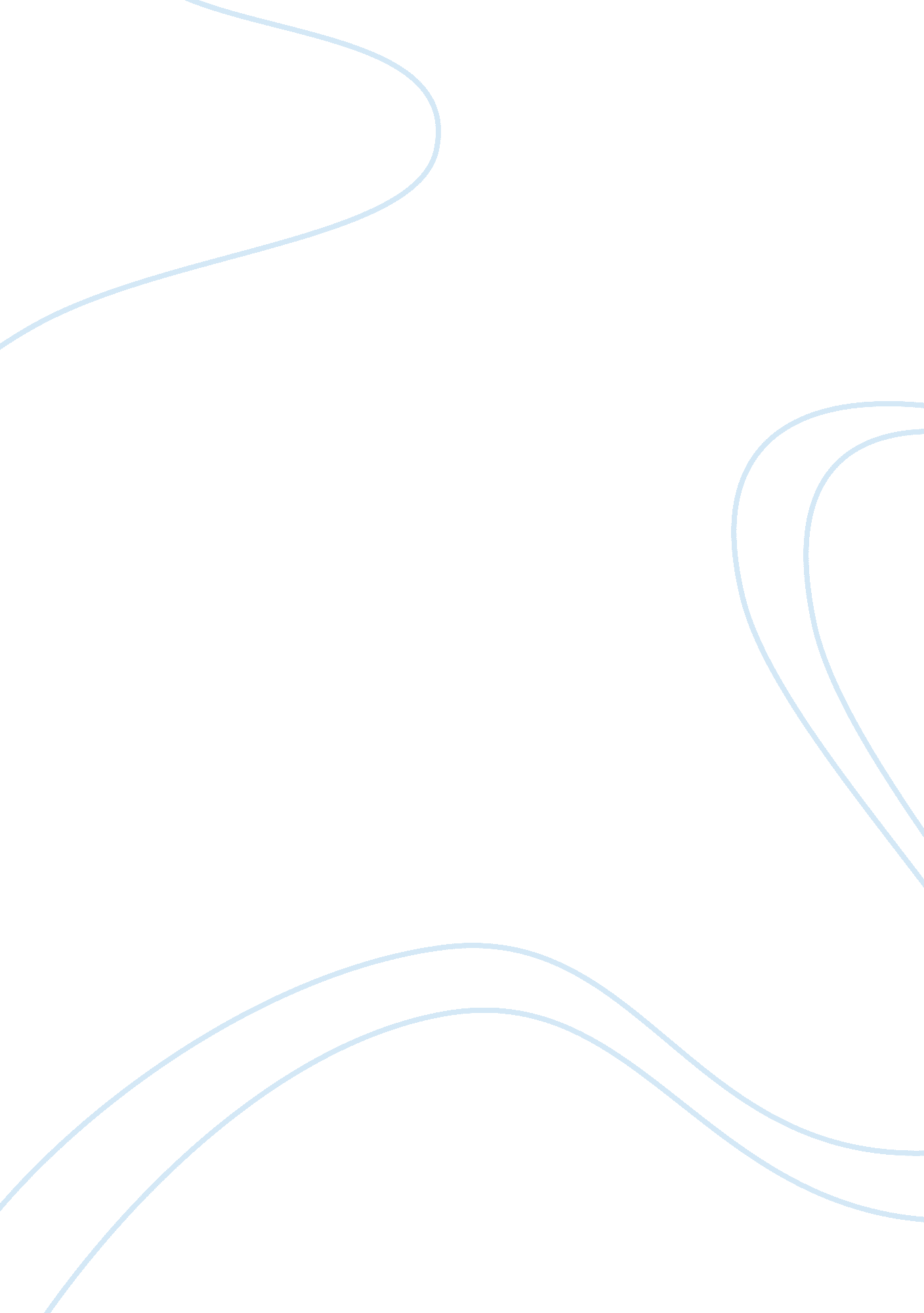 Schizophrenia: one coat of many colorsHealth & Medicine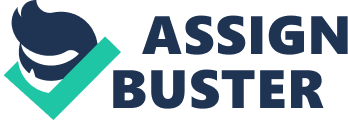 Introduction For a long while the scientific picture of the biochemical origins of schizophrenia presented a large number of apparently quite unconnected isolated findings. Recently however a clearer account has emerged that begins to tie most of these facts together into a single coherent account. In other words, in most cases, a single complex mechanism seems to be involved. The earlier attempts at providing a single hypothesis – for example the transmethylation, dopamine (DA), serotonin, redox, and glutamate hypotheses – are coming to be seen as parts of an interlinked whole. Genes The genetic basis of schizophrenia is complex and does not follow the Mendelian model. Instead it is based on the interactive effect of a large number of abnormal genes each with a single nucleotide polymorphism (SNP) and only a minor impact ( Brennand and Gage, 2011 ). To give a couple of examples out of many to illustrate the complexity of the system: one recent study found 253 SNPs in a population of 92 schizophrenic patients ( Chen et al., 2012 ). Of these SNPs, 138 are known to participate in 100 unique genes that regulate four neurotransmitter pathways – GABA receptor signaling, DA receptor signaling, neuroregulin signaling and glutamate receptor signaling – all processes known to be involved in schizophrenia. Another group ( Ayalew et al., 2012 ), using a different method in a large population of schizophrenics, identified 22 SNPs in genes involved in brain development, myelination, cell adhesion, glutamate receptor signaling, G-protein-coupled signaling, and cAMP-mediated signaling – all process that have to do with interneuronal connectivity. A network of genes involved in the regulation of GAD 67 shows pronounced changes in expression (i. e., low levels of mRNAs) in schizophrenia ( Benes, 2010 ). Epigenetic Processes Epigenetics refers to mechanisms that control gene expression without changes in DNA sequence and that can be inherited. The mechanisms include DNA methylation and demethylation, acetylation of histones, chromatin-modeling, mRNA splicing/editing, and translation, ribosome biogenesis and, last but not least, micro-RNAs ( Millan, 2012 ). Many of these epigenetic processes themselves are controlled by synaptic action ( Wang and Zhuo, 2012 ) allowing synaptic control of an extensive range of epigenetic process, that in turn modulate the protein synthesis that is essential for the growth and development of synapses, the dendritic tree and dendritic spines, neural plasticity, long term learning and memory. In the prefrontal cortex of subjects with schizophrenia, excessive DNA methylation and abnormal histone methylation, at sites of specific genes and promoters, is associated with changes in RNA expression ( Akbarian, 2012 ). The histone acetylation genes and active chromatin remodeling are involved in several stages of long term memory formation, including consolidation, reconsolidation, and extinction. They have also been shown to be abnormal in schizophrenia ( Kim et al., 2010 ). DNA Methylation Recently much interest has focused on the role of transmethylation of nucleic acid bases in schizophrenia. Methylation and demethylation of cytosine bases in DNA represent a prime method of controlling gene expression. In schizophrenia the DNA methylating enzyme Dnmt is over-expressed, which leads to excessive methylation and hence down regulation of the reelin, GAD67, and other genes, resulting in down regulation of the GABAergic INs ( Grayson et al., 2005 ; Grayson and Guidotti, 2013 ). The activity of Dnmt is regulated by redox factors at several levels ( Hitchler and Domann, 2012 ; Kang et al., 2012 ). S -adenosylmethionine (the universal methyl group donor derived from methionine) may also play a role in the chemobiology of schizophrenia. It has been known for 50 years that l-methionine exacerbates the symptoms in chronic schizophrenia ( Polin et al., 1961 ; Antun et al., 1971 ). A similar result is found in mice treated with excess l-methionine, i. e., hypermethylation of the reelin gene and the resulting down regulation of reelin and GAD expression ( Dong et al., 2005 ). The mice also show decreased spine density in frontal cortex. This effect is prevented by valproate, which is an inhibitor of DNA methylation ( Dong et al., 2010 ). DNA methylation and histone acetylation of the GAD1 gene are heavily influenced by the level of maternal care during the neonatal and preweaning periods ( Zhang et al., 2010 ). These workers showed that pups reared by high grooming/licking (high-LG) dams showed enhanced hippocampal GAD1 mRNA expression, decreased cytosine methylation, and increased histone 3-lysine 9 acetylation (H3K9ac) of the GAD1 promoter. DNA methyltransferase 1 expression was significantly higher in the offspring of low-compared with high-LG mothers. Ketamine effects on PV + neurons are prevented by inhibition of DNA-methylation ( Behrens et al., 2010 ). microRNAs MicroRNAs (miRNA) are short RNAs that control the function of their target messenger RNAs by binding to them by base pairing and so inhibiting further transcription. They are currently the focus of intensive studies in schizophrenia. The most reliable findings come from post mortem studies. Analysis of global miRNA expression in postmortem cortical gray matter from the superior temporal gyrus revealed significant up-regulation of miR-181b expression in schizophrenia ( Beveridge et al., 2008 ). Increased levels of miR-497 have been reported in the prefrontal cortex in schizophrenia ( Banigan et al., 2013 ). Potkin et al. (2010) have identified risk genes with functions related to progenitor cell proliferation, migration, and differentiation, cytoskeleton reorganization, axonal connectivity, and development of forebrain structures. These authors identified in particular several miRNAs as associated with schizophrenia (miRNAs 137, 218, 448). Reelin Reelin is an glycoprotein protease secreted by certain GABAergic interneurons (INs) into the extracellular matrix ( Costa et al., 2002 ). It is involved in corticogenesis, synaptic plasticity, learning, memory, and glutamate NMDA receptor regulation. Expression of reelin is reduced in schizophrenic brain. MRNA levels for a receptor for reelin – very low-density lipoprotein receptor (VLDLR) – are reduced in peripheral blood lymphocytes of schizophrenic patients ( Suzuki et al., 2008 ). Neuregulin Neuregulin (NRG) consists of a family of proteins that plays an essential role in several neurogenerative processes ( Bennett, 2011 ; Ting et al., 2011 ; Bennett et al., 2012 ; Fleck et al., 2012 ). The NRG3 variant rs6584400 is associated with negative symptoms in schizophrenia ( Meier et al., 2012 ). Development of the Unifying Hypothesis The key to this advance was contained in an hypothesis presented by Behrens and Sejnowski (2009) and Wang et al. (2013) . They suggested that the initial step in the development of many cases of schizophrenia involved damage to the developing brain by increased levels of the proinflammatory cytokine IL-6 in utero , or early in life, derived from such events as a maternal viral infection in cases with a genetic predisposition. IL-6 activates the superoxide-producing enzyme NADPH oxidase (Nox2), and leads to oxidative damage to fast-spiking parvalbumin positive GABAergic INs. A number of receptor proteins important for glutamatergic transmission are regulated by redox sensitive sites ( Behrens and Sejnowski, 2009 ). In adults the effects of superoxide activity are quickly or slowly reversed. However, damage during key period of infancy, especially the second postnatal week is never reversed. This damage results in the later post-pubertal failure to develop the proper circuits in the brain of finely tuned excitation and inhibition between the glutamate and GABA systems. The delay is due to the fact that the GABAergic axons are not fully myelinated until that age. This results in turn in the inability to conduct the complex integration of synchronized oscillations and to cognitive disruption. Fast-spiking INs are highly active and therefore may be more vulnerable to oxidative damage than other cell populations. A related hypothesis was presented by Anderson and Maes (2013) . Further research offers more support for this hypothesis. Nishioka and Arnold. (2004) have reported that levels of 8-OH-2′deoxyguanosine (an oxidative product of DNA) are raised 10-fold in the hippocampus of chronic schizophrenics. IL-6 is actively transferred across the placenta ( Zaretsky et al., 2004 ). Thus maternally derived proinflammatory cytokines could cross the placenta and damage the developing fetal brain. Chronic and acute maternal stress of different types have been associated with increased production of proinflammatory cytokines and decreased levels of anti-inflammatory ones ( Leonard and Song, 1998 ; Maes et al., 1998 ). Repetitive administration of the NMDAR antagonist ketamine in animals produces effects akin to the negative symptoms of schizophrenia ( Gonzales-Burgos and Lewis, 2013 ). This may be because the most sensitive NMDARs to ketamine blockade are those located on GABAergic INs. Thus inhibition of these NMDARs will down regulate the GABAergic system ( Behrens and Sejnowski, 2009 ; Anderson and Maes, 2013 ). This is accompanied with down regulation of the GABA synthesis enzyme GAD67 in PV + INs in rodent brain ( Behrens and Sejnowski, 2009 ) and to an enduring decrease of inhibitory tone in prefrontal cortex ( Zhang et al., 2008 ). In schizophrenia, GABAergic neurons in the prefrontal cortex contain lower levels of glutamic acid decarboxylase 67 (GAD67) mRNA and protein, as well as lower levels of the GABA membrane transporter 1 (GAT1) mRNA. The expression of mRNAs levels for other molecules related to the GABA system – neuropeptide Y, and vasoactive intestinal peptide – are also decreased in postmortem brain, whereas levels of calbindin are increased ( Behrens and Sejnowski, 2009 ). Behrens and Sejnowski (2009) then review evidence of increased oxidative stress and reduced antioxidant defenses in the brain and body tissues in schizophrenia. They also review a number of instances where this is linked to the increased activity of proinflammatory cytokines. They cite the finding by Smith et al. (2007) , using a rodent maternal-infection model, that excess maternal IL-6 so induced results in delayed schizophrenia-like behavior observed in the adult offspring. Further experiments show that prolonged blockade of NMDA-Rs in PV-INs results in an enduring change in AMPA and mGluR5-mediated responses to glutamate ( Behrens et al., 2007 ). Prenatal exposure of rats to the viral mimic Poly-I: C induced delayed postnatal changes in basal neurotransmitter levels, including reduced DA and glutamate contents in the prefrontal cortex and hippocampus, as well as to deficits in social interaction and anhedonic behavior ( Bitanihirwe et al., 2010 ). Growing evidence from clinical studies with COX-2 inhibitors points to favorable effects of anti-inflammatory therapy in schizophrenia ( Müller et al., 2012 ). Environmental factors, such as viral infections, inflammation, and obstetrical complications, as well as psychological stress, are closely associated with an increase in oxidative stress ( Liu et al., 1996 ; Lante et al., 2007 ), and are considered risk factors for schizophrenia ( Watson et al., 1984 ; Brown, 2006 , 2011 ). Social isolation rearing in rats induces behavioral and redox changes akin to schizophrenia ( Smythies, 1999 ; Heidbreder et al., 2000 ; Andreas et al., 2004 ). In a study of the effects of 8 weeks social isolation rearing on cortico-striatal redox reactions and social and cognitive behaviors in rats, Möller et al. (2011) found increased superoxide production, decreased levels of the key antioxidant glutathione, and increased lipid peroxidation in several regions, as well induced deficits in prepulse inhibition and social interactive behaviors. Both behavioral and cortico-striatal redox disturbances were corrected by clozapine. A number of antioxidant defense mechanisms have also been shown to be deficient in schizophrenia ( Yao et al., 1998 , 1999 , 2006 ; Zhang et al., 2009 ; Yao and Keshavan, 2011 ). Synchronized Gamma Oscillations Precisely timed interactions between excitatory cortical pyramidal cells and inhibitory PV + GABAergic INs constitute important factors in the synchronization of gamma oscillations ( Uhlhaas et al., 2008 ; Behrens and Sejnowski, 2009 ). There is evidence that some higher cognitive processes may depend on these ( Uhlhaas et al., 2008 ), particularly at the level of infrastructural neural control ( Merker, 2013 ). Cognitive impairments in schizophrenia may be the result of disturbances in this mechanism ( Uhlhaas et al., 2008 ). Both excessive and reduced synchronized gamma and other frequency oscillations have been reported in schizophrenia – excessive in the DLPFC by Farzan et al. (2012) and frontal during a working memory task by Barr et al. (2010) . Reduced gamma oscillations have been reported by Leicht et al. (2010) and Mulert et al. (2011) . There is also evidence that supranormal gamma synchronization is associated with positive symptoms (“ reality distortion”) and subnormal synchronization with negative symptoms (disorganization) ( Lee et al., 2003 ). Clearly this situation is complex and in need of further study. Conclusion The present picture of schizophrenia starts with intrauterine or early postnatal damage to the developing fetal brain by a number of environmental factors, mediated in part by a signaling chain that links cytokine IL-6 and superoxide toxicities in genetically predisposed subjects. These factors focus upon, and disrupt, (1) the function of PV + GABAergic INs, particularly in the prefrontal cortex and (2) DNA methylation and histone epigenetic modifications. These in turn would impair the synchronized oscillations that link PV + INs and P cells in the cortex needed for effective cognition. Excess DNA methylation of the genes for GABAergic relevant molecules would diminish the levels of these molecules in the brain. This central mechanism may activate further signaling chains that involve other brain mechanisms, such as the DA and serotonin systems, lipid peroxidation, etc. Exigencies of space preclude discussion of these earlier hypotheses in any detail. One key point still to be clarified (that has possible therapeutic implications) is to what extent is down regulation of the GABAergic system by oxidative stress due to an irreversible oxidative attack on neural proteins, lipids, and DNA, or to what extent is it the result of potentially reversible DNA methylation and histone modifications. References Akbarian, S. (2012). Epigenetics of schizophrenia. Curr. Top. Behav. Neurosci. 2010, 611–628. Anderson, G., and Maes, M. (2013). Schizophrenia: linking prenatal infection to cytokines, the tryptophan catabolite (TRYCAT) pathway, NMDA receptor hypofunction, neurodevelopment and neuroprogression. Prog. Neuropsychopharmacol. Biol. Psychiatry 42, 5–19. doi: 10. 1016/j. pnpbp. 2012. 06. 014 Pubmed Abstract | Pubmed Full Text | CrossRef Full Text Andreas, L., Feldon, J., and Ferger, B. (2004). Long-term isolation and medial prefrontal cortex: dopaminergic and cholinergic neurotransmission. Pharmacol. Biochem. Behav. 77, 371–379. doi: 10. 1016/j. pbb. 2003. 11. 011 Pubmed Abstract | Pubmed Full Text | CrossRef Full Text Antun, F., Burnett, G. B., Cooper, A. J., Daly, R. J., Smythies, J. R., and Zealley, A. K. (1971). The effects of L-methionine (without MAOI) in schizophrenia. J. Psychiatr. Res. 8, 63. doi: 10. 1016/0022-3956(71)90009-4 Pubmed Abstract | Pubmed Full Text | CrossRef Full Text Ayalew, M., Le-Niculescu, H., Levey, D. F., Jain, N., Changala, B., Patel, S. D., et al. (2012). Convergent functional genomics of schizophrenia: from comprehensive understanding to genetic risk prediction. Mol. Psychiatry 17, 887–905. doi: 10. 1038/mp. 2012. 37 Pubmed Abstract | Pubmed Full Text | CrossRef Full Text Banigan, M. G., Kao, P. F., Kozubek, J. A., Winslow, A. R., Medina, J., Costa, J., et al. (2013). Differential expression of exosomal microRNAs in prefrontal cortices of schizophrenia and bipolar disorder patients. PLoS ONE 8: e48814. doi: 10. 1371/journal. pone. 0048814 Pubmed Abstract | Pubmed Full Text | CrossRef Full Text Barr, M. S., Farzan, F., Tran, L. C., Chen, R., Fitzgerald, P. B., and Daskalakis, Z. J. (2010). Evidence for excessive frontal evoked gamma oscillatory activity in schizophrenia during working memory. Schizophr. Res. 121, 146–152. doi: 10. 1016/j. schres. 2010. 05. 023. Pubmed Abstract | Pubmed Full Text | CrossRef Full Text Behrens, M. M., Ali, S. S., Dao, D. N., Lucero, J., Shekhtman, G., Quick, K. L., et al. (2007). Ketamine-induced loss of phenotype of fast-spiking interneurons is mediated by NADPH-oxidase. Science 318, 1645–1647. doi: 10. 1126/science. 1148045 Pubmed Abstract | Pubmed Full Text | CrossRef Full Text Behrens, M. M., Hasenstaub, A., and Sejnowski, T. J. (2010). A role for DNA methylation in the NMDA receptor antagonist-mediated loss of phenotype of parvalbumin-positive fast-spiking interneurons. Abstr. Soc. Neurosci. 40, CC2. Behrens, M. M., and Sejnowski, T. (2009). Does schizophrenia arise from oxidative dysregulation of parvalbumin- interneurons in the developing cortex? Neuropharmacology 57, 193–200. doi: 10. 1016/j. neuropharm. 2009. 06. 002 Pubmed Abstract | Pubmed Full Text | CrossRef Full Text Benes, F. M. (2010). Regulation of cell cycle and DNA repair in post-mitotic GABA neurons in psychotic disorders. Neuropharmacology 60, 1232–1242. doi: 10. 1016/j. neuropharm. 2010. 12. 011 Pubmed Abstract | Pubmed Full Text | CrossRef Full Text Bennett, M. R. (2011). Schizophrenia: susceptibility genes, dendritic-spine pathology and gray matter loss. Prog. Neurobiol. 95, 275–300. doi: 10. 1016/j. pneurobio. 2011. 08. 003 Pubmed Abstract | Pubmed Full Text | CrossRef Full Text Bennett, M. R., Farnell, L., and Gibson, W. G. (2012). A model of neuregulin control of NMDA receptors on synaptic spines. Bull. Math. Biol. 74, 717–735. doi: 10. 1007/s11538-011-9706-9 Pubmed Abstract | Pubmed Full Text | CrossRef Full Text Beveridge, N. J., Tooney, P. A., Carroll, A. P., Gardiner, E., Bowden, N., Scott, R. J., et al. (2008). Dysregulation of miRNA 181b in the temporal cortex in schizophrenia. Hum. Mol. Genet. 17, 1156–1168. doi: 10. 1093/hmg/ddn005 Pubmed Abstract | Pubmed Full Text | CrossRef Full Text Bitanihirwe, B. K., Peleg-Raibstein, D., Mouttet, F., Feldon, J., and Meyer, U. (2010). Late prenatal immune activation in mice leads to behavioral and neurochemical abnormalities relevant to the negative symptoms of schizophrenia. Neuropsychopharmacology 35, 2462–2478. doi: 10. 1038/npp. 2010. 129 Pubmed Abstract | Pubmed Full Text | CrossRef Full Text Brennand, K. J., and Gage, F. H. (2011). Concise review: the promise of human induced pluripotent stem cell-based studies of schizophrenia. Stem Cells 29, 1915–1922. doi: 10. 1002/stem. 762 Pubmed Abstract | Pubmed Full Text | CrossRef Full Text Brown, A. S. (2006). Prenatal infection as a risk factor for schizophrenia. Schizophr. Bull. 32, 200–202. doi: 10. 1093/schbul/sbj052 Pubmed Abstract | Pubmed Full Text | CrossRef Full Text Brown, A. S. (2011). Exposure to prenatal infection and risk of schizophrenia. Front. Psychiatry 2: 63. doi: 10. 3389/fpsyt. 2011. 00063. Pubmed Abstract | Pubmed Full Text | CrossRef Full Text Chen, J., Calhoun, V. D., Pearlson, G. D., Ehrlich, S., Turner, J. A., Ho, B. C., et al. (2012). Multifaceted genomic risk for brain function in schizophrenia. Neuroimage 61, 866–875. doi: 10. 1016/j. neuroimage. 2012. 03. 022 Pubmed Abstract | Pubmed Full Text | CrossRef Full Text Costa, E., Chen, Y., Davis, J., Dong, E., Noh, J. S., Tremolizzo, L., et al. (2002). Reelin and schizophrenia: a disease at the interface of the genome and the epigenome. Mol. Interv. 2, 47–57. doi: 10. 1124/mi. 2. 1. 47 Pubmed Abstract | Pubmed Full Text | CrossRef Full Text Dong, E., Agis-Balboa, R. C., Simonini, M. V., Grayson, D. R., Costa, E., and Guidotti, A. (2005). Reelin and glutamic acid decarboxylase67 promoter remodeling in an epigenetic methionine-induced mouse model of schizophrenia. Proc. Natl. Acad. Sci. U. S. A. 102, 12578–12583. doi: 10. 1073/pnas. 0505394102 Pubmed Abstract | Pubmed Full Text | CrossRef Full Text Dong, E., Chen, Y., Gavin, D. P., Grayson, D. R., and Guidotti, A. (2010). Valproate induces DNA demethylation in nuclear extracts from adult mouse brain. Epigenetics 5, 730–735. doi: 10. 4161/epi. 5. 8. 13053. Pubmed Abstract | Pubmed Full Text | CrossRef Full Text Farzan, F., Barr, M. S., Sun, Y., Fitzgerald, P. B., and Daskalakis, Z. J. (2012). Transcranial magnetic stimulation on the modulation of gamma oscillations in schizophrenia. Ann. N. Y. Acad. Sci. 1265, 25–35. doi: 10. 1111/j. 1749-6632. 2012. 06543. x Pubmed Abstract | Pubmed Full Text | CrossRef Full Text Fleck, D., Garratt, A. N., Haass, C., and Willem, M. (2012). BACE1 dependent neuregulin processing: review. Curr. Alzheimer Res. 9, 178–183. doi: 10. 2174/156720512799361637 Pubmed Abstract | Pubmed Full Text | CrossRef Full Text Gonzales-Burgos, G., and Lewis, D. A. (2013). NMDA receptor hypofunction, parvalbumin-positive neurons, and cortical gamma oscillations in schizophrenia. Schizophr. Bull. 38, 950–957. doi: 10. 1093/schbul/sbs010 CrossRef Full Text Grayson, D. R., and Guidotti, A. (2013). The dynamics of DNA methylation in schizophrenia and related psychiatric disorders. Neuropsychopharmacology 38, 138–166. doi: 10. 1038/npp. 2012. 125 Pubmed Abstract | Pubmed Full Text | CrossRef Full Text Grayson, D. R., Jia, X., Chen, Y., Sharma, R. P., Mitchell, C. P., and Guidotti, A. (2005). Reelin promoter hypermethylation in schizophrenia. Proc. Natl. Acad. Sci. U. S. A. 102, 9341–9346. doi: 10. 1073/pnas. 0503736102 Pubmed Abstract | Pubmed Full Text | CrossRef Full Text Heidbreder, C. A., Weiss, I. C., Domeney, A. M., Pryce, C., Homberg, J., Hedou, J., et al. (2000). Behavioral, neurochemical and endocrinological characterization of the early social isolation syndrome. Neuroscience 100, 749–768. doi: 10. 1016/S0306-4522(00)00336-5 Pubmed Abstract | Pubmed Full Text | CrossRef Full Text Hitchler, M. J., and Domann, F. E. (2012). Redox regulation of the epigenetic landscape in cancer: a role for metabolic reprogramming in remodeling the epigenome. Free Radic. Biol. Med. 53, 2178–2187. doi: 10. 1016/j. freeradbiomed. 2012. 09. 028 Pubmed Abstract | Pubmed Full Text | CrossRef Full Text Kang, K. A., Zhang, R., Kim, G. Y., Bae, S. C., and Hyun, J. W. (2012). Epigenetic changes induced by oxidative stress in colorectal cancer cells: methylation of tumor suppressor RUNX3. Tumour Biol. 33, 403–412. doi: 10. 1007/s13277-012-0322-6 Pubmed Abstract | Pubmed Full Text | CrossRef Full Text Kim, T., Park, J. K., Kim, H. J., Chung, J. H., and Kim, J. W. (2010). Association of histone deacetylase genes with schizophrenia in Korean population. Psychiatry Res. 178, 266–269. doi: 10. 1016/j. psychres. 2009. 05. 007 Pubmed Abstract | Pubmed Full Text | CrossRef Full Text Lante, F., Meunier, J., Guiramand, J., Maurice, T., Cavalier, M., de Jesus Ferreira, M. C., et al. (2007). Neurodevelopmental amage after prenatal infection: role of oxidative stress in the fetal brain. Free Radic. Biol. Med. 42, 1231–1245. doi: 10. 1016/j. freeradbiomed. 2007. 01. 027 Pubmed Abstract | Pubmed Full Text | CrossRef Full Text Lee, K.-H., Williams, L., Haig, A., and Gordon, E. (2003). “ Gamma (40 Hz) phase synchronicity” and symptom dimensions in schizophrenia. Cogn. Neuropsychiatry 8, 57–71. doi: 10. 1080/713752240 Pubmed Abstract | Pubmed Full Text | CrossRef Full Text Leicht, G., Kirsch, V., Giegling, I., Karch, S., Hantschk, I., Möller, H. J., et al. (2010). Reduced early auditory evoked gamma-band response in patients with schizophrenia. Biol. Psychiatry 67, 224–231. doi: 10. 1016/j. biopsych. 2009. 07. 033 Pubmed Abstract | Pubmed Full Text | CrossRef Full Text Leonard, B. E., and Song, C. (1998). Stress, depression and the role of cytokines. Adv. Exp. Med. Biol. 461, 251–265. doi: 10. 1007/978-0-585-37970-8_14 CrossRef Full Text Liu, J., Wang, X., Shigenaga, M. K., Yeo, H. C., Mori, A., and Ames, B. N. (1996). Immobilization stress causes oxidative damage to lipid, protein, and DNA in the brain of rats. FASEB J. 10, 1532–1538. Pubmed Abstract | Pubmed Full Text Maes, M., Song, C., Lin, A., De Jongh, R., Van Gastel, A., Kenis, G., et al. (1998). The effects of psychological stress on humans: increased production of pro-inflammatory cytokines and th1-like response in stress-induced anxiety. Cytokine 10, 313–318. doi: 10. 1006/cyto. 1997. 0290 Pubmed Abstract | Pubmed Full Text | CrossRef Full Text Meier, S., Strohmaier, J., Breuer, R., Mattheisen, M., Degenhardt, F., Mühleisen, T. W., et al. (2012). Neuregulin 3 is associated with attention deficits in schizophrenia and bipolar disorder. Int. J. Neuropsychopharmacol. 25, 1–8. Merker, B. (2013). Cortical gamma oscillations: the functional key is activation, not cognition. Neurosci. Biobehav. Rev. 37, 401–417. doi: 10. 1016/j. neubiorev. 2013. 01. 013 Pubmed Abstract | Pubmed Full Text | CrossRef Full Text Millan, M. J. (2012). An epigenetic framework for neurodevelopmental disorders: from pathogenesis to potential therapy. Neuropharmacology 68, 2–82. doi: 10. 1016/j. neuropharm. 2012. 11. 015 Pubmed Abstract | Pubmed Full Text | CrossRef Full Text Möller, M., Du Preez, J. L., Emsley, R., and Harvey, B. H. (2011). Isolation rearing-induced deficits in sensorimotor gating and social interaction in rats arerelated to cortico-striatal oxidative stress, and reversed by sub-chronic clozapine administration. Eur. Neuropsychopharmacol. 21, 471–483. doi: 10. 1016/j. euroneuro. 2010. 09. 006 Pubmed Abstract | Pubmed Full Text | CrossRef Full Text Mulert, C., Kirsch, V., Pascual-Marqui, R., McCarley, R. W., and Spencer, K. M. (2011). Long-range synchrony of (oscillations and auditory hallucination symptoms in schizophrenia. Int. J. Psychophysiol. 79, 55–63. doi: 10. 1016/j. ijpsycho. 2010. 08. 004 Pubmed Abstract | Pubmed Full Text | CrossRef Full Text Müller, N., Myint, A. M., Krause, D., Weidinger, E., and Schwarz, M. J. (2012). Anti-inflammatory treatment in schizophrenia. Prog. Neuropsychopharmacol. Biol. Psychiatry 42, 146–153. doi: 10. 1016/j. pnpbp. 2012. 11. 008 Pubmed Abstract | Pubmed Full Text | CrossRef Full Text Nishioka, N., and Arnold, S. E. (2004). Evidence for oxidative DNA damage iin the hippocampus of elderly patients with chronic schizophrenia. Am. J. Geriatr. Psychiatry 12, 167–175. doi: 10. 1097/00019442-200403000-00008 Pubmed Abstract | Pubmed Full Text | CrossRef Full Text Polin, W., Cardon, P. V. Jr., and Kety, S. S. (1961). Effects of amino acid feedings in schizophrenic patients treated with iproniazid. Science 133, 104–105. doi: 10. 1126/science. 133. 3446. 104 Pubmed Abstract | Pubmed Full Text | CrossRef Full Text Potkin, S. G., Macciardi, F., Guffanti, G., Fallon, J. H., Wang, Q., Turner, J. A., et al. (2010). Identifying gene regulatory networks in schizophrenia. Neuroimage 53, 839–847. doi: 10. 1016/j. neuroimage. 2010. 06. 036 Pubmed Abstract | Pubmed Full Text | CrossRef Full Text Smith, S. E., Li, J., Garbett, K., Mirnics, K., and Patterson, P. H. (2007). Maternal immune activation alters fetal brain development through interleukin-6. J. Neurosci. 27, 10695–10702. doi: 10. 1523/JNEUROSCI. 2178-07. 2007 Pubmed Abstract | Pubmed Full Text | CrossRef Full Text Smythies, J. (1999). Redox mechanisms at the glutamate synapse and their significance: a review. Eur. J. Pharmacol. 370, 1–7. doi: 10. 1016/S0014-2999(99)00048-5 Pubmed Abstract | Pubmed Full Text | CrossRef Full Text Suzuki, K., Nakamura, K., Iwata, Y., Sekine, Y., Kawai, M., Sugihara, G., et al. (2008). Decreased expression of reelin receptor VLDLR in peripheral lymphocytes of drug-naive schizophrenic patients. Schizophr. Res. 98, 148–156. doi: 10. 1016/j. schres. 2007. 09. 029 Pubmed Abstract | Pubmed Full Text | CrossRef Full Text Ting, A. K., Chen, Y., Wen, L., Yin, D. M., Shen, C., Tao, Y., et al. (2011). Neuregulin 1 promotes excitatory synapse development and function in GABAergic interneurons. J. Neurosci. 31, 15–25. doi: 10. 1523/JNEUROSCI. 2538-10. 2011 Pubmed Abstract | Pubmed Full Text | CrossRef Full Text Uhlhaas, P. J., Haenschel, C., Nikolić, D., and Singer, W. (2008). The role of oscillations and synchrony in cortical networks and their putative relevance for the pathophysiology of schizophrenia. Schizophr. Bull. 34, 927–943. doi: 10. 1093/schbul/sbn062 Pubmed Abstract | Pubmed Full Text | CrossRef Full Text Wang, H., and Zhuo, M. (2012). Group I metabotropic glutamate receptor-mediated gene transcription and implications for synaptic plasticity and diseases. Front. Pharmacol. 3: 189. doi: 10. 3389/fphar. 2012. 00189 Pubmed Abstract | Pubmed Full Text | CrossRef Full Text Wang, X., Pinto-Duarte, A., Sejnowski, T. J., and Behrens, M. M. (2013). How Nox2-Containing NADPH Oxidase Affects Cortical Circuits in the NMDA Receptor Antagonist Model of Schizophrenia. Antioxid. Redox Signal. 18, 144414–144462. doi: 10. 1089/ars. 2012. 4907 CrossRef Full Text Watson, C. G., Kucala, T., Tilleskjor, C., and Jacobs, L. (1984). Schizophrenic birth seasonality in relation to the incidence of infectious diseases and temperature extremes. Arch. Gen. Psychiatry 41, 85–90. doi: 10. 1001/archpsyc. 1984. 01790120089011 Pubmed Abstract | Pubmed Full Text | CrossRef Full Text Yao, J. K., and Keshavan, M. S. (2011). Antioxidants, redox signaling, and pathophysiology in schizophrenia: an integrative view. Antioxid. Redox Signal. 15, 2011–2035. doi: 10. 1089/ars. 2010. 3603 Pubmed Abstract | Pubmed Full Text | CrossRef Full Text Yao, J. K., Leonard, S., and Reddy, R. (2006). Altered glutathione redox state in schizophrenia. Dis. Markers 22, 83–93. Pubmed Abstract | Pubmed Full Text Yao, J. K., Reddy, R., McElhinny, L. G., and van Kammen, D. P. (1998). Effects of haloperidol on antioxidant defense system enzymes in schizophrenia. J. Psychiatr. Res. 32, 385–391. doi: 10. 1016/S0022-3956(98)00028-4 Pubmed Abstract | Pubmed Full Text | CrossRef Full Text Yao, J. K., Reddy, R., and van Kammen, D. P. (1999). Human plasma glutathione peroxidase and symptom severity in schizophrenia. Biol. Psychiatry 45, 1512–1515. doi: 10. 1016/S0006-3223(98)00184-X Pubmed Abstract | Pubmed Full Text | CrossRef Full Text Zaretsky, M. V., Alexander, J. M., Byrd, W., and Bawdon, R. E. (2004). Transfer of inflammatory cytokines across the placenta. Obstet. Gynecol. 103, 546–550. doi: 10. 1097/01. AOG. 0000114980. 40445. 83 Pubmed Abstract | Pubmed Full Text | CrossRef Full Text Zhang, T. Y., Hellstrom, I. C., Bagot, R. C., Wen, X., Diorio, J., and Meaney, M. J. (2010). Maternal care and DNA methylation of a glutamic acid decarboxylase 1 promoter in rat hippocampus. J. Neurosci. 30, 13130–13137. doi: 10. 1523/JNEUROSCI. 1039-10. 2010 Pubmed Abstract | Pubmed Full Text | CrossRef Full Text Zhang, X. Y., Chen da, C., Xiu, M. H., Wang, F., Qi, L. Y., Sun, H. Q., et al. (2009). The novel oxidative stress marker thioredoxin is increased in first-episode schizophrenic patients. Schizophr. Res . 113, 151–157. doi: 10. 1016/j. schres. 2009. 05. 016. Pubmed Abstract | Pubmed Full Text | CrossRef Full Text Zhang, Y., Behrens, M. M., and Lisman, J. E. (2008). Prolonged exposure to NMDAR antagonist suppress inhibitory synaptic transmission in prefrontal cortex. J. Neurophysiol. 100, 959–965. doi: 10. 1152/jn. 00079. 2008 Pubmed Abstract | Pubmed Full Text | CrossRef Full Text 